	South Wheatland Fire Protection District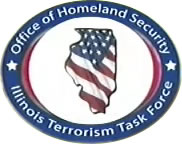 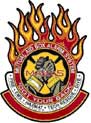     1851 S Taylorville RdDecatur   Phone (217) 429-1031	Fax (217) 429-4236Email: southwheatland511@comcast.netWebsite: southwheatlandfire.comChief Thomas A WilliamsAssistant Chief Dane HodgesMinutes from the SWFPD Meeting 08/19/191. Meeting Called to Order by President Sadowski at 19:01hrs.2. Roll Call:Officers Present – President D. Sadowski, Treasurer Sid Duffer, Recording Secretary Josh Sapp absent, Admin Assistant Melissa Williams filling in for the evening Firefighters – Chief Thomas Williams, Assistant Chief Dane Hodges 3. Previous Minutes from meeting dated 07/15/19 were read and approved.4. Treasurer’s report was read and approved.5. Bills were approved and paid.6. Old Business: None7. New Business:   None8. Comments from Public: NONE9. FF Comments: Assistant Chief Hodges – regarding AT & T phone bill.Credited $4,047. 80Line has been cut and all has been taken care of. 	10. Fire Chief Comments: DoorsPainters Union will be coming back from break soon and will be looking at painting the bay doors.May ask about painting the posts (Yellow) if they would be able to do so.Bay Windows Moisture issue.  Would be done in the evening and would have to have someone here while they are being done.  FF Sadowski will be checking with them on this.FloorsDone a few weeks ago, a lot of imperfections.Met with owner, they will be back this Friday to scrub and re-wax the floors and will also be cleaning up an area near the air compressor, gear corridor, and the unisex bathroom that needed addressed. Back Parking lot – Black TopNeed to address the back lot as well. Needs to be patched or cracks need filled in, something needs to be done.It will be prevailing wage job.Will check with a few people.11. Announcements: NONE12. Meeting was adjourned at 19:48hrsNext Meeting will be held on 09/16/19 at 1900hrs at the SWFPD Building – 1851 S Taylorville Road, Decatur IL   62521.Minutes submitted by Melissa Williams, Sub for Josh Sapp Recording Secretary.